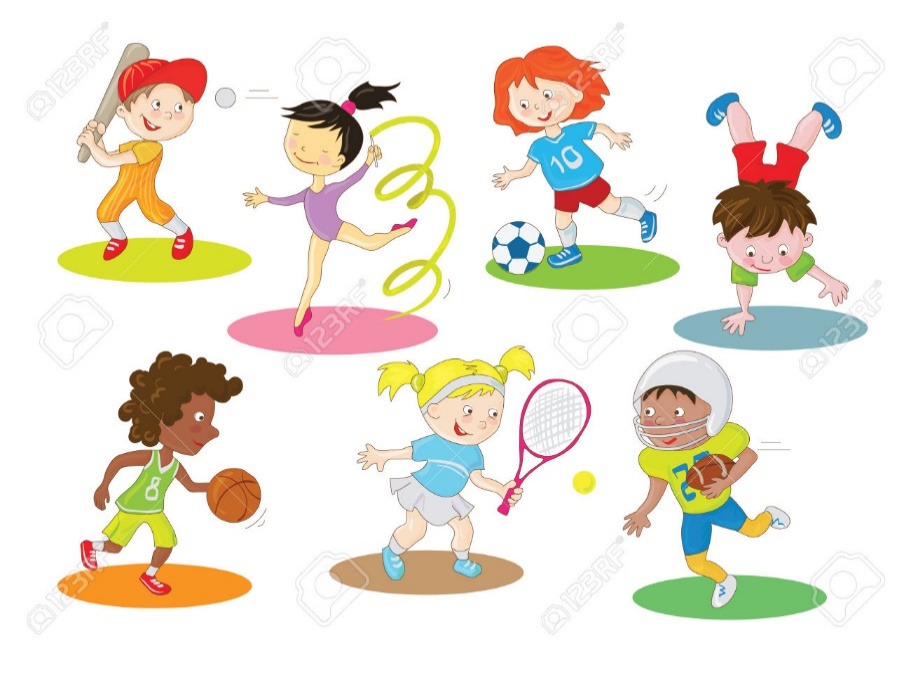 L’association sportive du Collège Jean Michaud a repris depuis le mercredi 11 septembre. L’UNSS propose aux élèves des moments conviviaux qui alternent des entrainements et des rencontres contre d’autres établissements : Futsal, Handball, Athlétisme, CrossFit, Course d’Orientation…l’année scolaire s’annonce bien remplie !!!Le championnat recommence le mercredi 09 Octobre avec la venue du Collège de Chasseneuil dans toutes les catégories à Roumazières.Si vous voulez nous rejoindre, n’hésitez pas à demander votre licence auprès des enseignantes d’EPS. Il y a de la place pour toutes et tous.Bonne année à nos sportifs !!!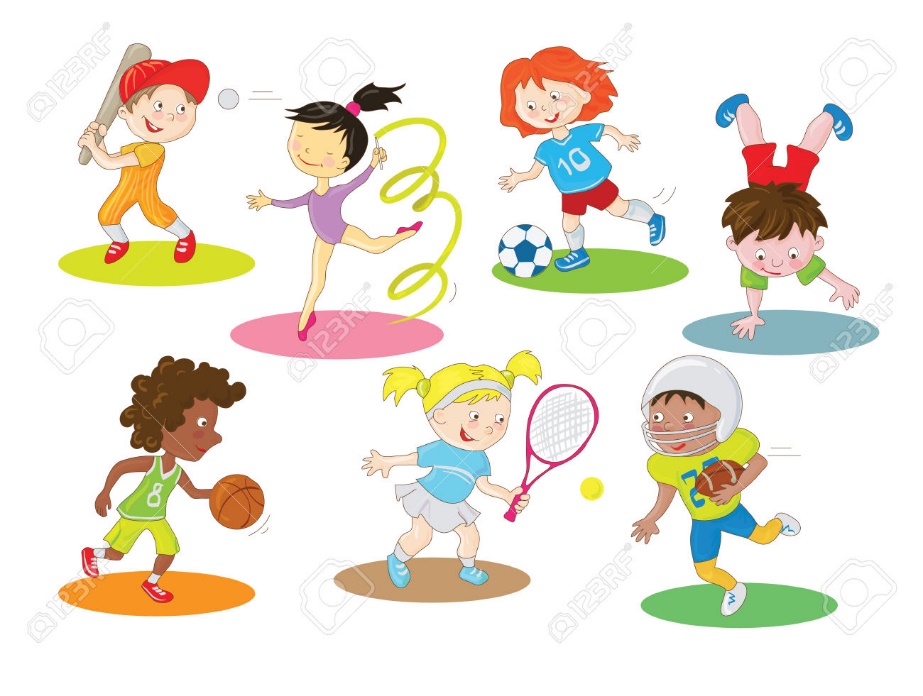 